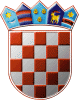         REPUBLIKA HRVATSKAOSJEČKO-BARANJSKA ŽUPANIJA
KLASA: 601-02/23-13/URBROJ:15-23-1Ernestinovo, ZAHTJEV ZA PROMJENU PROGRAMADjetetu će se omogućiti premještaj u drugi program ako u vrtiću postoji slobodno mjesto za takav premještaj.Molim Vas promjenu vrtićkog programa za dijete __________________, OIB:______________, upisanog u Dječji vrtić Ogledalce Ernestinovo  _________________  (datum)  na _________________vrtićki program (sadašnji program) na ___________________ vrtićki program (željeni program) od 1. ____. 202_. godine (datum željene promjene).Roditelj____________________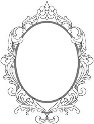 DJEČJI VRTIĆ OGLEDALCEERNESTINOVO